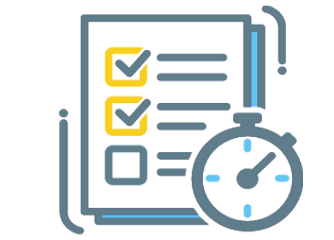 DAILY GANTT CHART TEMPLATELandscaping and Pond InstallationLandscaping and Pond InstallationLandscaping and Pond InstallationLandscaping and Pond InstallationLandscaping and Pond InstallationLandscaping and Pond InstallationLandscaping and Pond InstallationJohn SmithJohn SmithJohn SmithJohn SmithJohn SmithJohn SmithJohn SmithJohn SmithJohn SmithJohn SmithJohn SmithJohn SmithJohn SmithJohn SmithJohn SmithJohn SmithJohn Smith02-May-2002-May-2002-May-2002-May-2002-May-2027-May-2027-May-2027-May-2027-May-2027-May-20PROJECT NAMEPROJECT NAMEPROJECT NAMEPROJECT NAMEPROJECT NAMEPROJECT NAMEPROJECT NAMECLIENT NAMECLIENT NAMECLIENT NAMECLIENT NAMECLIENT NAMECLIENT NAMECLIENT NAMECLIENT NAMECLIENT NAMECLIENT NAMECLIENT NAMECLIENT NAMECLIENT NAMECLIENT NAMECLIENT NAMECLIENT NAMECLIENT NAMESTART DATESTART DATESTART DATESTART DATESTART DATEEND DATEEND DATEEND DATEEND DATEEND DATETaskIDTask NameStart DateEnd DateDuration (In Days)5/1/20205/2/20205/2/20205/2/20205/3/20205/4/20205/5/20205/6/20205/7/20205/8/20205/9/20205/10/20205/11/20205/12/20205/13/20205/14//20205/15/20205/16/20205/17/20205/18/20205/18/20205/19/20205/19/20205/20/20205/21/20205/22/20205/23/20205/23/20205/23/20205/24/20205/25/20205/26/20205/27/2020T01Contract Signing5/2/20205/2/20201T02Design / Planning5/3/20205/4/20202T03Mobilization5/4/20205/5/20202T04Grading / Seeding5/6/20205/11/20206T05Soil Preparation5/10/20205/13/20204T06Planting5/13/20205/16/20204T07Mulching5/17/20205/19/20203T08Edges / Borders5/20/20205/20/20201T09Trimming / Pruning5/21/20205/21/20201T10Fertilizing5/22/20205/22/20201T11Irrigation5/22/20205/24/20203T12Walkway5/25/20205/25/20201T13Pond Installation5/25/20205/26/20202T14Acceptance5/27/20205/27/20201Remarks:Remarks:Remarks:Remarks:Remarks:Remarks:Remarks:Remarks:Remarks:Remarks:Remarks:Remarks:Remarks:Remarks:Remarks:Remarks:Remarks:Remarks:Remarks:Remarks:Remarks:Remarks:Remarks:Remarks:Remarks:Remarks:Remarks:Remarks:Remarks:Remarks:Remarks:Remarks:Remarks:Remarks:Remarks:Remarks:Remarks:Remarks:Thirty (30) days warranty starts after acceptance of the projectThirty (30) days warranty starts after acceptance of the projectThirty (30) days warranty starts after acceptance of the projectThirty (30) days warranty starts after acceptance of the projectThirty (30) days warranty starts after acceptance of the projectThirty (30) days warranty starts after acceptance of the projectThirty (30) days warranty starts after acceptance of the projectThirty (30) days warranty starts after acceptance of the projectThirty (30) days warranty starts after acceptance of the projectThirty (30) days warranty starts after acceptance of the projectThirty (30) days warranty starts after acceptance of the projectThirty (30) days warranty starts after acceptance of the projectThirty (30) days warranty starts after acceptance of the projectThirty (30) days warranty starts after acceptance of the projectThirty (30) days warranty starts after acceptance of the projectThirty (30) days warranty starts after acceptance of the projectThirty (30) days warranty starts after acceptance of the projectThirty (30) days warranty starts after acceptance of the projectThirty (30) days warranty starts after acceptance of the projectThirty (30) days warranty starts after acceptance of the projectThirty (30) days warranty starts after acceptance of the projectThirty (30) days warranty starts after acceptance of the projectThirty (30) days warranty starts after acceptance of the projectThirty (30) days warranty starts after acceptance of the projectThirty (30) days warranty starts after acceptance of the projectThirty (30) days warranty starts after acceptance of the projectThirty (30) days warranty starts after acceptance of the projectThirty (30) days warranty starts after acceptance of the projectThirty (30) days warranty starts after acceptance of the projectThirty (30) days warranty starts after acceptance of the projectThirty (30) days warranty starts after acceptance of the projectThirty (30) days warranty starts after acceptance of the projectThirty (30) days warranty starts after acceptance of the projectThirty (30) days warranty starts after acceptance of the projectThirty (30) days warranty starts after acceptance of the projectThirty (30) days warranty starts after acceptance of the projectThirty (30) days warranty starts after acceptance of the projectThirty (30) days warranty starts after acceptance of the projectThirty (30) days warranty starts after acceptance of the projectThirty (30) days warranty starts after acceptance of the projectThirty (30) days warranty starts after acceptance of the projectThirty (30) days warranty starts after acceptance of the projectThirty (30) days warranty starts after acceptance of the projectThirty (30) days warranty starts after acceptance of the projectThirty (30) days warranty starts after acceptance of the projectThirty (30) days warranty starts after acceptance of the projectThirty (30) days warranty starts after acceptance of the projectThirty (30) days warranty starts after acceptance of the projectThirty (30) days warranty starts after acceptance of the projectThirty (30) days warranty starts after acceptance of the projectThirty (30) days warranty starts after acceptance of the projectThirty (30) days warranty starts after acceptance of the projectThirty (30) days warranty starts after acceptance of the projectThirty (30) days warranty starts after acceptance of the projectThirty (30) days warranty starts after acceptance of the projectThirty (30) days warranty starts after acceptance of the projectThirty (30) days warranty starts after acceptance of the projectThirty (30) days warranty starts after acceptance of the projectThirty (30) days warranty starts after acceptance of the projectThirty (30) days warranty starts after acceptance of the projectThirty (30) days warranty starts after acceptance of the projectThirty (30) days warranty starts after acceptance of the projectThirty (30) days warranty starts after acceptance of the projectThirty (30) days warranty starts after acceptance of the projectThirty (30) days warranty starts after acceptance of the projectThirty (30) days warranty starts after acceptance of the projectThirty (30) days warranty starts after acceptance of the projectThirty (30) days warranty starts after acceptance of the projectThirty (30) days warranty starts after acceptance of the projectThirty (30) days warranty starts after acceptance of the projectThirty (30) days warranty starts after acceptance of the projectThirty (30) days warranty starts after acceptance of the projectThirty (30) days warranty starts after acceptance of the projectThirty (30) days warranty starts after acceptance of the projectThirty (30) days warranty starts after acceptance of the projectThirty (30) days warranty starts after acceptance of the project